Study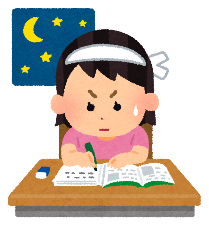 Watch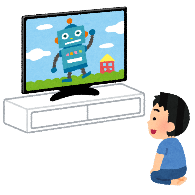 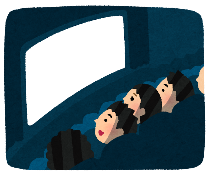 Listen to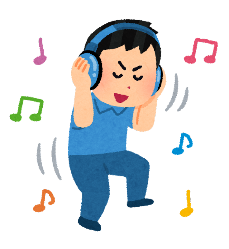 Go to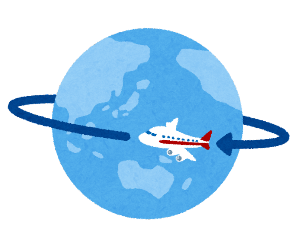 StudyEat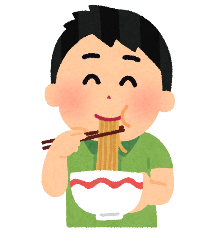 Play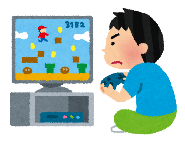 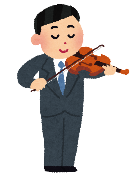 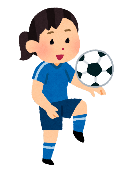 Buy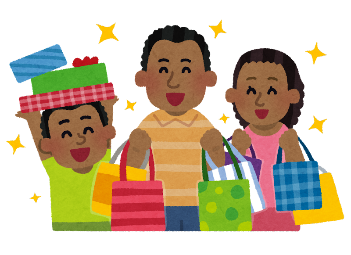 Read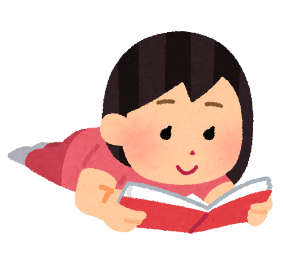 Eat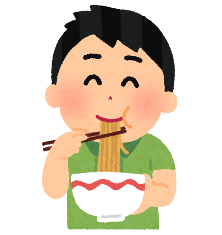 Go to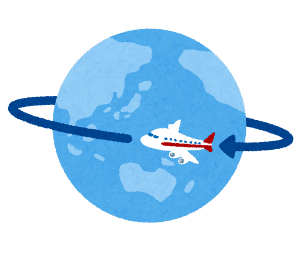 WatchListen to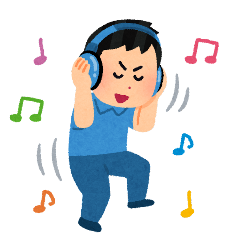 Go toStudy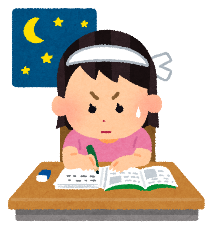 ReadPlayBuy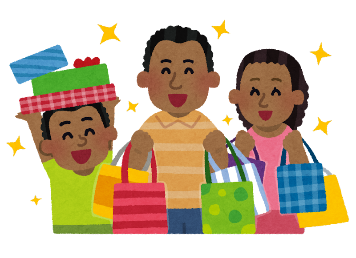 ReadEatListen toWatchListen toGo toStudyBuyPlayBuyReadEatWatchWatchListen toGo toStudyPlayPlayBuyReadEat